CH4S Smart ChargerKLARUS first four cell multi-battery charger with individualcharge and voltage, charging capacity display functionFeatures•  Microcomputer control system allows each of the four battery slots to charge and display the     voltage and charging capacity of each battery independently•  Capable of charging 4 batteries simultaneously (Ni-MH/Ni-Cd/LiFePO4/3.7V Li-ion/3.8V    Li-ion)     Li-ion：26650 22650 18650 18490 17670 17500 16340 14500 10440 16340 (RCR123A)    Ni-MH/Ni-Cd：AA AAA AAAA C•  Charging voltage is from 100-240V, suitable for use in ANY country worldwide•  LCD panel clearly displays battery's charging progress, type, voltage and capacity•  Can be used to charge batteries either as a Car charger with DC (5V 2A) or as a home charger    using AC•  DV Control technology improves the charging efficiency and shortens the charging time•  Built-in reverse polarity and short-circuit protection  •  Features over-charge protection to prevent battery damage. Automatically stops charging    when complete•  Auto-activation function:    a). Automatically reactivates “zero voltage” short-circuit protected Li-ion batteries that have        been completely drained of power      b). LCD displays “null” when attempting to charge a battery that cannot be reactivated•  Made from durable ABS (fire retardant/flame resistant) for your safety•  Designed for optimal heat dissipation, long lifespanSpecification •  Input Voltage: AC 100-240V 50/60Hz•  DC 5V 2A•  Output Voltage: 4.35V ±0.02V/4.2V±0.2V/ 3.6V ±0.02V / 1.43V ±0.02V    Input Current: 1000mAh x 2/500mAh x 2      (Slots 1 and 4 current: 1000mAh z for large capacity batteries; Slots 2 and 3 current      500mAh for small capacity batteries)•  Size：145mm×100mm×3mm•  Compatible with:  LiFePO4, 3.7v & 3.8v Li-ion, Ni-MH, Ni-Cd•  Li-io：26650 22650 18650 18490 17670 17500 16340 14500 10440 \16340( RCR123 )   Ni-MH, Ni-Cd：AA AAA AAAA C•  Weight: 260g•  Optimal working environment: humidity 5-90% and temperature 0-35°C ( fully-laden regular    activity)•  Storage temperature: 0°C-40°COperating instructions•  LCD will display “null” when connected to electricity•  Gently insert rechargeable batteries with positive end (+) at top of the charger and negative    end(-) end against the bottom spring tab•  Do not attempt to charge non-rechargeable batteries or reverse polarity batteries in this    charger•  The charger will automatically identify 3.7V Li-on and Ni-MH/Ni-Cd battery types when cells    are inserted and will begin the charge process within 8 seconds. The LCD will display the cell     voltage, capacity and charging progress of the battery•  Two convenient buttons located on the side of the charger allow easy selection of specific    battery  types and charging parameters•         1 & 4 are fast-charge channels specifically for large capacity ( Li-ion)  batteries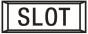           2 & 3 are intended for small capacity ( Ni-MH, 16340, LiFePO4, Ni-Cd, ) batteries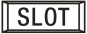 •  However, if you wish to charge a 3.8V Li-ion battery, you will need to select for this function    using  the side buttons. Within 8 seconds after inserting a '3.8V' battery, first press the 'BAY'      button to select the applicable bay, then press the        button to change the battery type 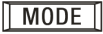    to '3.8V' for charging   Charging capacity display information: 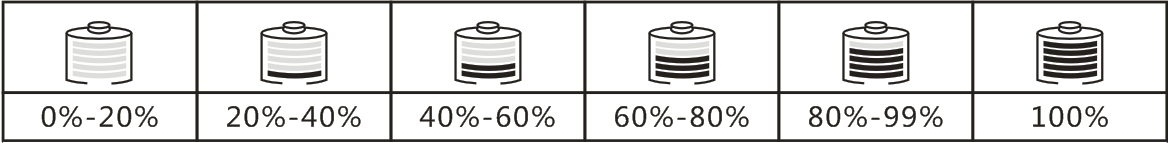    Charging state: Sequential power grid illumination•  Backlight will automatically go off after 120 seconds. Press the BAY or MODE button to turn it    back on•  “FULL” and “100%” will flash alternately when charging is completeAttention•  Please ONLY select “Li-ion 3.8V” on the 'Mode' button if you are charging  batteries    identified as 3.8V Li-ion cells•  Do not attempt to charge reverse polarity/ induction charge batteries in this charger•  For your protection and that of the cells being charged, use the CH4S only as instructed•  Disconnect the power supply when charging is complete•  Do not attempt to charge with AC and car power sources simultaneously•  As with all electrical appliances, keep the charger out of reach of childrenWarranty Service•  If found to be defective within 15 days from date of purchase, your KLARUS CH4S charger will    be replaced . Thereafter, within 12 months of purchase, the CH4S will be repaired.. Beyond 12    months, the warranty covers labor costs and maintenance but excludes accessories or    replacement parts•  The warranty is nullified in any of the following situations:   1.The product(s) is/are broken down, reconstructed and/or modified under unauthorized     conditions   2.The product(s) is/are damaged through improper use   3.The product(s) is/are damaged by leakage of batteriesKLARUS LIGHTING TECHNOLOGY CO., LIMITED3/F,No.19,Chilingtou Industrial Park,Bulong Road,Longhua District,Shenzhen City,Guangdong Province,518109,China www.klaruslight.comEmail:info@klaruslight.comPhone:+86-755-27700110